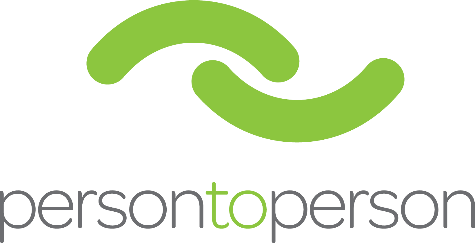 Prospective Board MemberNomination FormCANDIDATE NAME: _________________________________________________Phone:_________________________ Email: _______________________________Linked In address: ____________________________________________________Spouse: ______________________________________________________________Person Making the Recommendation: ____________________________________How do you know this candidate? Why do you think they would be a compelling addition to the P2P Board?  Where does the candidate work? Community/Affiliations:Children Schools: Clubs: Town of Residence: Education: BA Degree:Graduate degree: Other: Current commitment to P2P (eg, volunteer, donor):	Committee Potential: